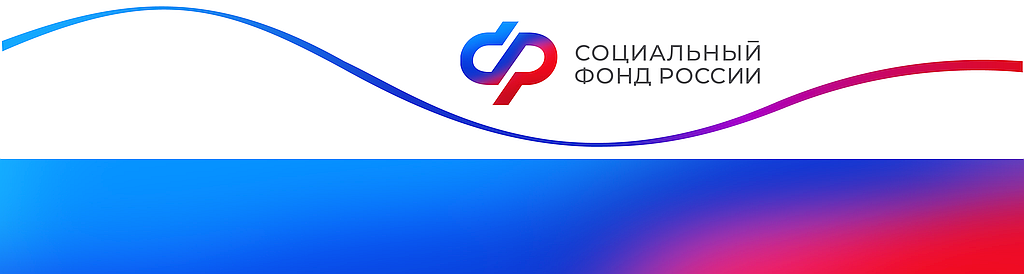 Отделение Фонда пенсионного и социального страхования РФпо Курской области_________________________________________________________________           305000 г. Курск,                                                                 телефон: (4712) 51–20–05 доб. 1201             ул. К.Зеленко, 5.                                                                Е-mail: infosmi@056.pfr.ruОтделение СФР по Курской области оплатило более 6,7 тысячи дней дополнительных выходных по уходу за детьми с инвалидностью С начала года ОСФР по Курской области оплатило родителям детей с инвалидностью дополнительные выходные дни на общую сумму более 23 миллионов рублей. Такой мини-отпуск, состоящий из четырех дней в месяц, предоставляется родителям, опекунам и попечителям, чтобы они могли посвятить их уходу за ребенком с инвалидностью. В общей сложности родителям в Курской области в 2023 году оплачено более 6,7 тысячи выходных дней.Заявление на дополнительные выходные подается работодателю. Дни можно взять подряд или разнести по разным датам в течение месяца. Перенести неиспользованные льготные дни на следующий месяц при этом не получится.Начиная с сентября дни по уходу можно будет использовать в более удобном формате. У родителей появится возможность накапливать неиспользованные выходные, чтобы потом взять разовый отпуск продолжительностью до 24 дней и посвятить его уходу за ребенком. Сотрудник должен будет согласовать с работодателем даты выходных и подать соответствующее заявление в отдел кадров. В настоящее время не использованные в текущем месяце выходные не суммируются и не переносятся на следующий месяц. 